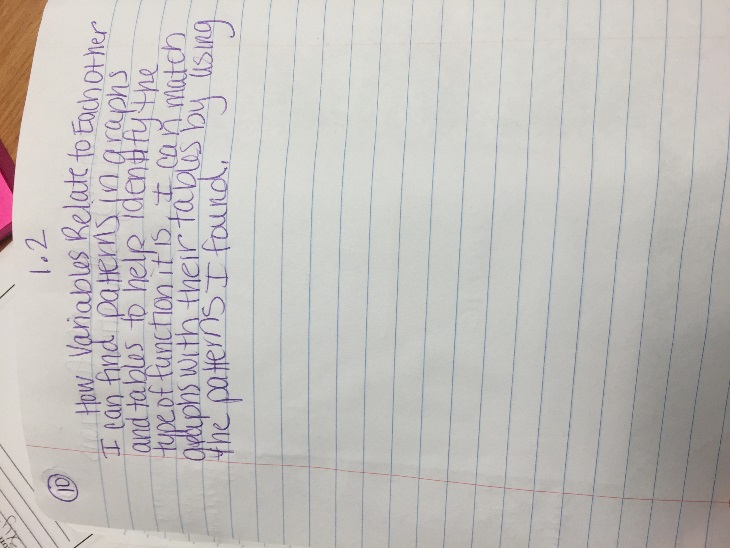 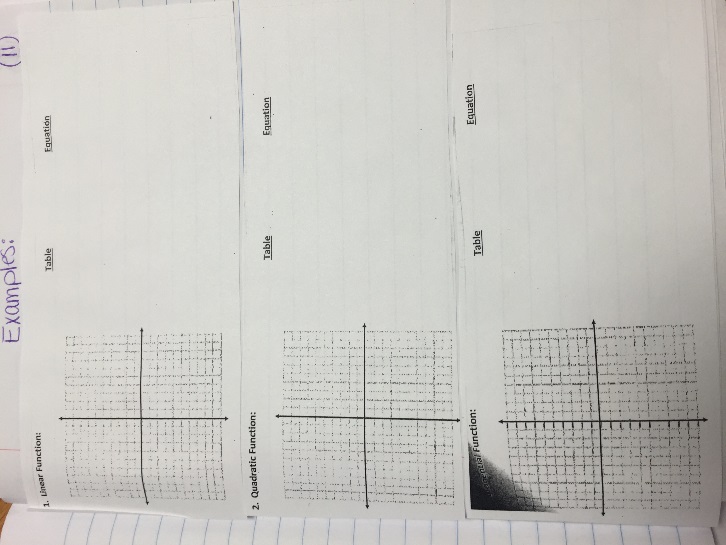 Page 10					Page 11 blank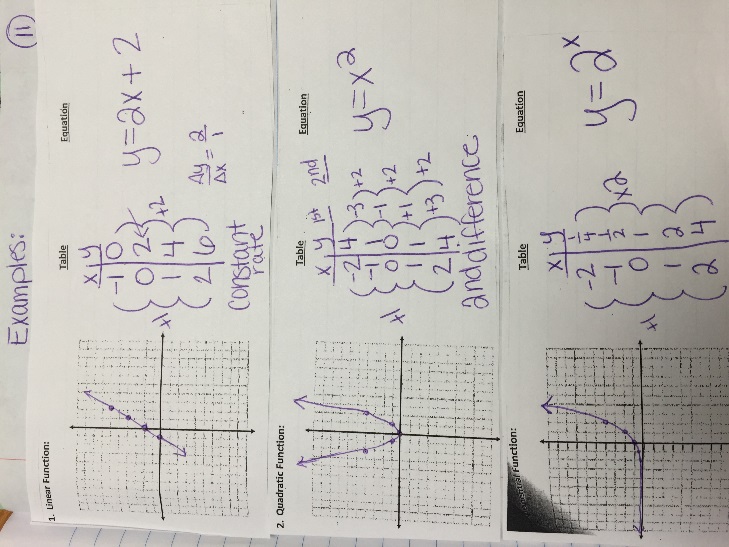 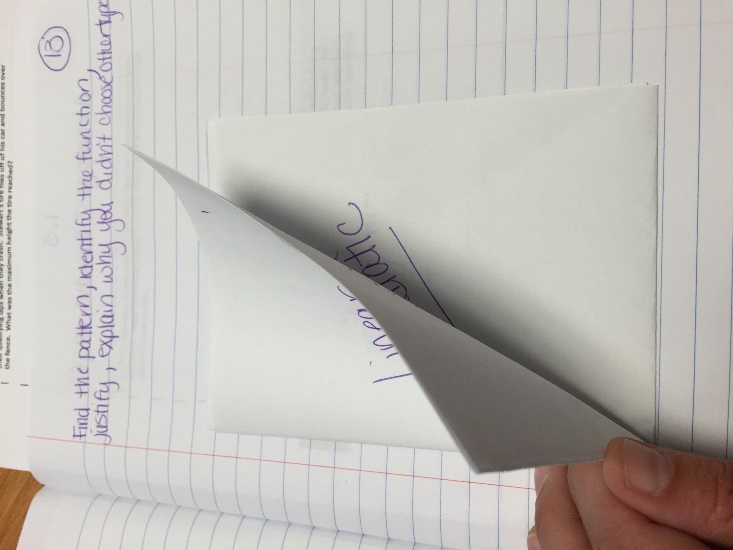 Page 11 with notes			Page 13 (another pocket)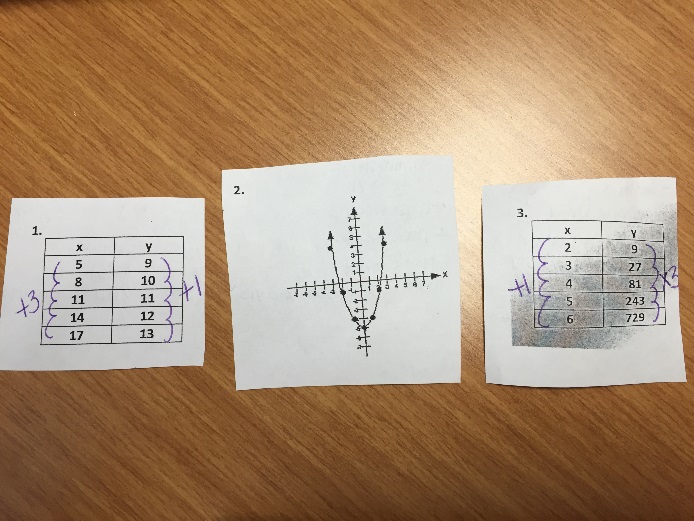 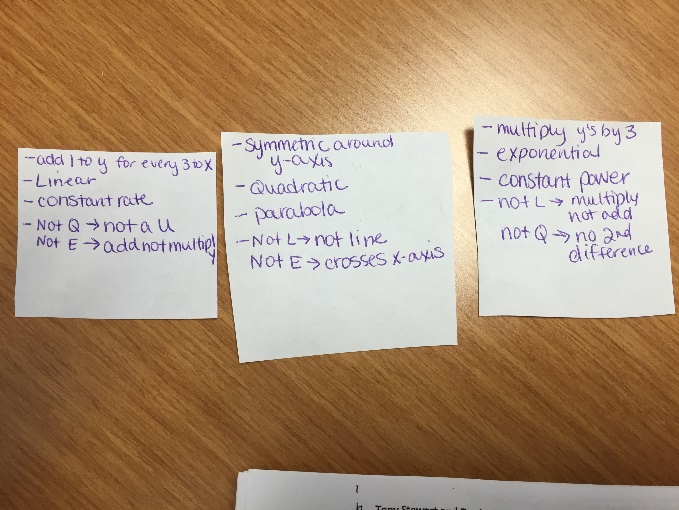 Cards to go in the pockets on page 13 with what the explanations look like (Linear, Quadratic, Exponential)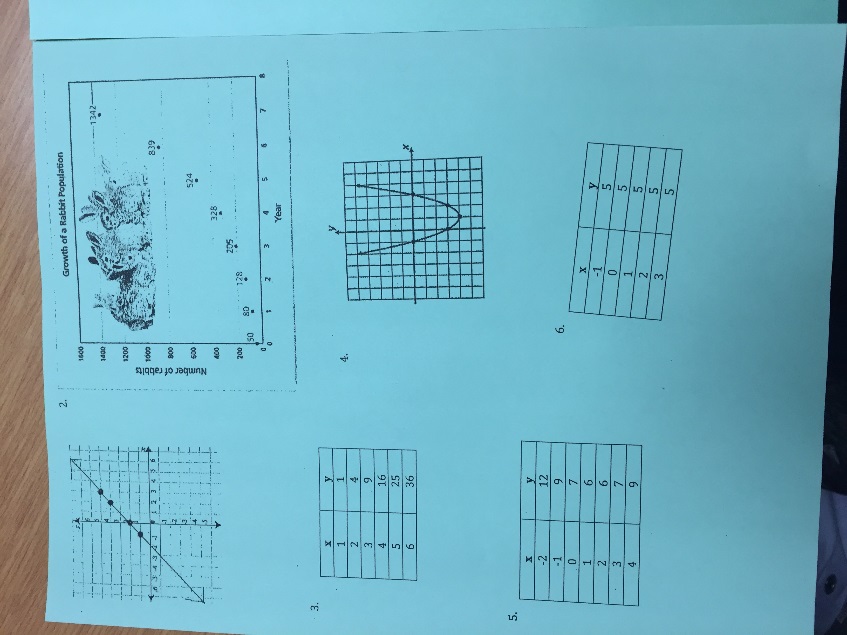 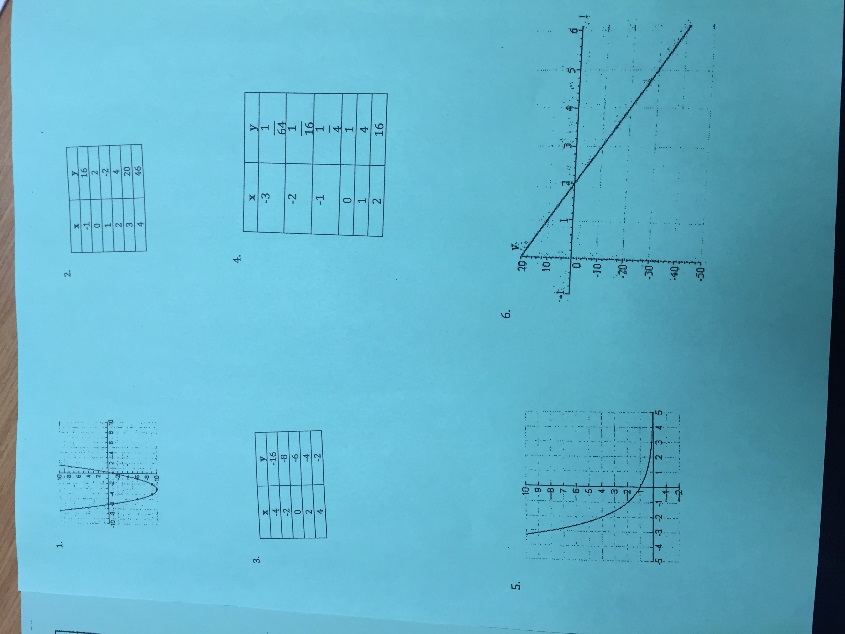 Homework for 1.2-Find the pattern, Identify, Justify, Reasons why not other types